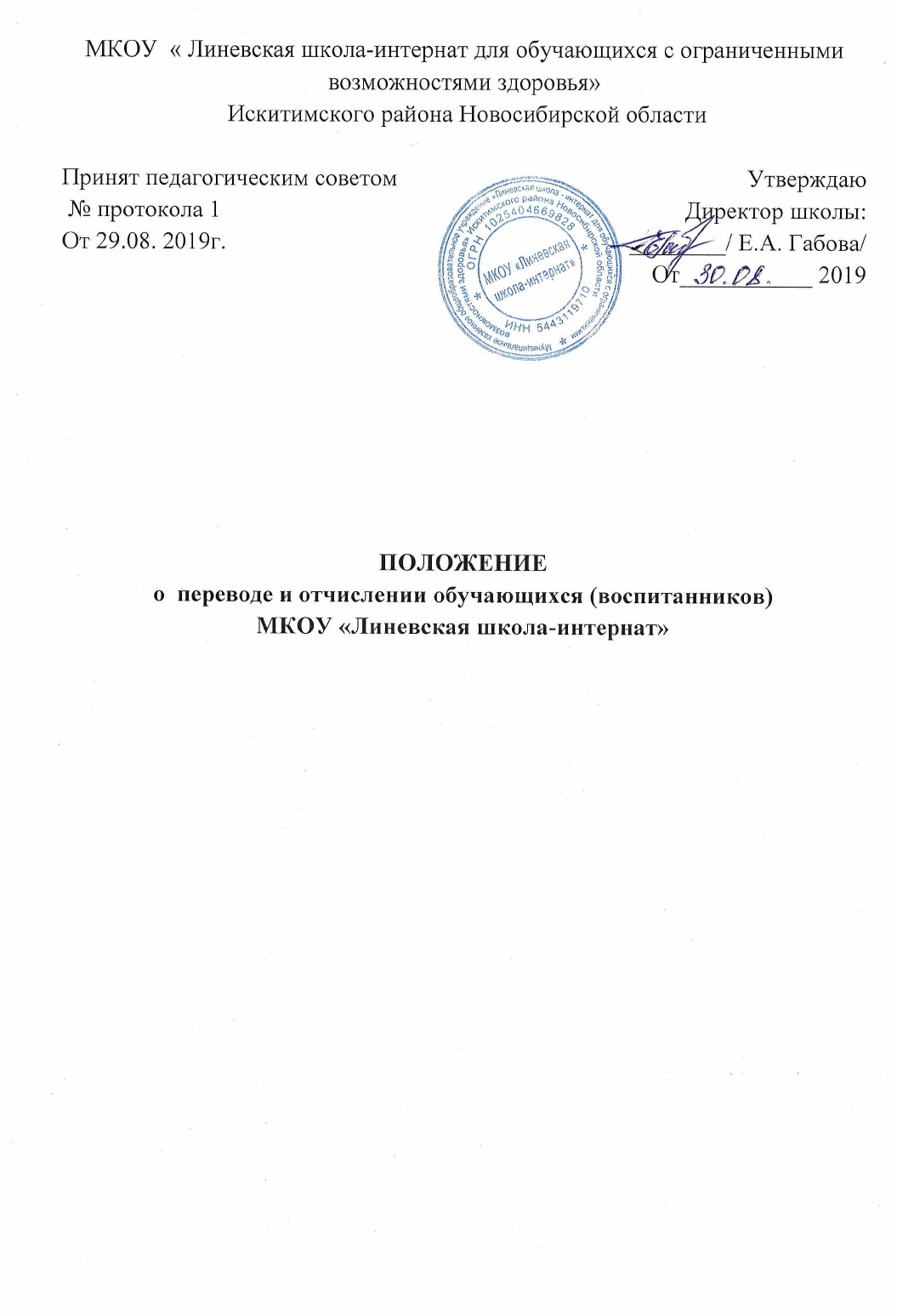 1. Общие положения1.1. Положение о порядке  перевода и отчисления обучающихся МКОУ «Линевская школа – интернат»» разработано в соответствии с Законом  Российской Федерации «Об образовании» от 29.12.2012г № 273-ФЗ;  рекомендациями Минобрнауки РФ «О создании условий для получения образования детьми с особыми возможностями здоровья (ОВЗ) и детьми – инвалидами № АФ – 150/06 от 18.04.2008 г.; Декларацией о правах умственно отсталых лиц XXVI Генеральной Ассамблеи.1.2. Настоящее Положение устанавливает правила  перевода и отчисления обучающихся (воспитанников).  2.  Основания перевода и отчисления  обучающихся (воспитанников)2.1. Перевод обучающегося (воспитанника) в следующий класс производится в случае освоения образовательной программы учебного года в полном объёме по решению Педагогического совета школы - интерната, утверждается директором школы2.2. Отчислению из контингента обучающихся (воспитанников) школы – интерната подлежат:- обучающиеся (воспитанники) 9 классов, успешно прошедшие итоговую аттестацию и получившие документ государственного образца  по решению Педагогического совета школы;- обучающиеся (воспитанники), направленные в специальные школы (реабилитационные центры) для детей с общественно опасным поведением на основании решения суда или других уполномоченных органов;- обучающиеся (воспитанники) 1 – 9 классов, переходящие в иное образовательное учреждение, реализующее адаптированную основную общеобразовательную программу для умственно отсталых (нарушением интеллекта) на основании заявления родителей (законных представителей) и справки – подтверждения из иного образовательного учреждения.2.3. Меры дисциплинарного взыскания  (исключение из школы – интерната) не применяются к обучающимся (воспитанникам) с различными формами умственной отсталости (Закон «Об образовании» от 29.12.2012г № 273-ФЗ ст. 43).2.4. По отношению к обучающемуся (воспитаннику), который неоднократно грубо нарушает устав МКОУ применяются меры педагогического, психологического воздействия. Если меры воздействия не дали результата и в дальнейшем пребывание обучающегося (воспитанника) в школе – интернате оказывает отрицательное влияние на других обучающихся (воспитанников), нарушает их права и права работников, мешает нормальному функционированию образовательного учреждения, рекомендуется родителям (законным представителям) показать ребёнка к врачу – психиатру. 